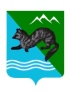 Р А С П О Р Я Ж Е Н И Е   АДМИНИСТРАЦИИ СОБОЛЕВСКОГО   МУНИЦИПАЛЬНОГО РАЙОНА06 июня 2023                        с. Соболево                                        № 377– рВ связи с кадровыми изменениями в администрации Соболевского муниципального района:Внести в приложение к распоряжению администрации Соболевского муниципального района от 20.06.2022 г. № 382-р «О назначении ответственных должностных лиц администрации Соболевского муниципального района за перевод социально значимых услуг в электронный вид» изменения, изложив его в  новой редакции согласно приложению к  настоящему распоряжению.2. Управлению делами администрации Соболевского муниципального района опубликовать настоящее постановление в районной газете «Соболевский вестник» и разместить на официальном сайте Соболевского муниципального района в информационно-телекоммуникационной сети Интернет.3.Контроль за исполнением настоящего постановления возложить на комитет по экономике, ТЭК, ЖКХ и управлению муниципальным имуществом.4.Настоящее постановление вступает в силу после его официального опубликования (обнародования).Заместитель главы администрацииСоболевского муниципального района -                                                                руководитель комитета по ТЭК,ЖКХ                                          А.В.Колмаков                                           Приложение к                                                                                       постановлению администрации                                                                                       Соболевского муниципального района                                                                                                                                    от    06.06.2023 г.  № 377-рСостав ответственных за перевод социально значимых услуг в электронный вид, предоставляемых администрацией Соболевского муниципального районаО внесении изменений в распоряжение администрации Соболевского муниципального района от 20.06.2022 г. № 382-р «О назначении ответственных должностных лиц администрации Соболевского муниципального района за перевод социально значимых услуг в электронный вид»Зиятдинов М.М.Ответственный:заместитель главы администрации Соболевского                                  муниципального района - руководитель комитета по экономике и управлению муниципальным имуществом;Дранивская А.Е.Колмаков А.В. -Исполнители: руководитель управления делами администрации Соболевского   муниципального района;заместитель главы администрации Соболевского                                  муниципального района, руководитель комитета по вопросам ТЭК, ЖКХ и благоустройству;Сафонова А.В. руководитель управления образования и молодежной политики;Борисова Т.М.3аместитель руководителя Комитета -начальника отдела прогнозирования, экономического анализа, инвестиций и предпринимательства;Сысоев О.Н.Коваль В.Г.начальник отдела по  имущественным  и  земельным отношениям, градостроительству;начальник отдела по вопросам ТЭК,ЖКХСысоева О.Г.начальник отдела по социальному развитию, труду и культуре управления делами;Суворова И.Л.ведущий специалист-эксперт отдела  ЖКХ, ТЭК, транспорта и благоустройства;Чекунова О.В.ведущий аналитик отдела имущественных и земельных отношений и  благоустройства.